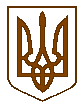 БУЧАНСЬКА МІСЬКА РАДАКИЇВСЬКОЇ ОБЛАСТІ СЬОМА  СЕСІЯ    ВОСЬМОГО  СКЛИКАННЯР І Ш Е Н Н Я«28 » січня   2021р.	                                                              № 440 - 7–VІІІПро затвердження проекту землеустрою щодо відведення земельної ділянкияка визначена для продажу на земельних торгах( у формі аукціону)Про включення земельної ділянки  комунальної власності за кадастровим номером 3210800000:01:143:0005до переліку земельних ділянок для підготовки лотів, в частині  землеоціночних робіт, до продажу на земельних торгах у формі аукціонуРозглянувши  розроблений та погоджений проект землеустрою щодо відведення земельної ділянки комунальної власності, яка визначена для продажу права оренди на земельних торгах у формі аукціону по вул.. Заводська,б/н в місто Буча , цільове призначення ( 11.02)  для розміщення та експлуатації основних, підсобних і допоміжних будівель та споруд підприємств переробної, машинобудівної та іншої промисловості , витяг з державного земельного кадастру на земельну ділянку кадастровий номер  3210800000:01:143:0005,  лист ПП « Фірма Сомгіз», з метою сприяння  соціального та економічного розвитку, на виконання надходжень до бюджету міської ради , враховуючи вимоги пункту 5 статті 135, пункту 5 статті 136 Земельного кодексу України, яким передбачено, що фінансування підготовки лотів до продажу земельних ділянок державної, комунальної, приватної власності на земельних торгах та проведення земельних торгів може здійснюватися за рахунок коштів Виконавця земельних торгів на підставі договору про підготовку Лоту до проведення та про організацію і проведення земельних торгів у формі аукціону між Організатором земельних торгів та Виконавцем земельних торгів з наступним відшкодуванням витрат Виконавцю за рахунок коштів, що сплачуються Переможцем земельних торгів, керуючись ст. 12, ст.122,  ст.ст.  134 – 138, п.6 ст.186 Земельного Кодексу України, п.34  ст. 26 Закону України «Про місцеве самоврядування в Україні», міська радаВ И Р І Ш И Л А:Затвердити проект землеустрою щодо відведення земельної ділянки у  комунальну  власність для розміщення та експлуатації основних, підсобних і допоміжних будівель та споруд підприємств переробної, машинобудівної та іншої промисловості  по вул.. Заводська,б/н, в місто Буча, яка визначена для продажу на земельних торгах( у формі аукціону).Зареєструвати право комунальної власності  на земельну ділянку за кадастровим номером 3210800000:01:143:0005, відповідно до Закону України «Про державну реєстрацію речових прав на нерухоме майно та їх обтяжень».Земельному відділу забезпечити подання необхідних документів для здійснення державної  реєстрації  речового права  комунальної власності на земельну ділянку за кадастровим номером 3210800000:01:143:0005.Змінити спосіб продажу земельної ділянки  комунальної власності  кадастровий номер 3210800000:01:143:0005, площа 2,7670 га    яка визначена для  продажу на земельних  торгах у формі аукціону, « з продажу права оренди на неї» на « продаж у власність». Включити до переліку земельних ділянок для підготовки лотів, в частині землеоціночних робіт, до продажу на земельних торгах у формі аукціону  земельну ділянку комунальної власності площею 2,7670 га; кадастровий номер: 3210800000:01:143:0005; код класифікації згідно Класифікації видів цільового призначення земель, затвердженої наказом Держкомзему України № 548 від 23.07.2010 року – 11.02; категорія земель: землі промисловості, транспорту, зв’язку,енергетики,оборони та іншого призначення; цільове призначення – для розміщення та експлуатації основних, підсобних і допоміжних будівель та споруд підприємств переробної,машинобудівної та іншої промисловості, що розташована за адресою: Київська область., місто Буча  ( в межах населеного пункту), вулиця  Заводська б/н.Надати дозвіл на виготовлення експертної грошової оцінки земельної ділянки комунальної власності площею 2,7670 га; кадастровий номер: 3210800000:01:143:0005 ( код КВЦПЗ 11.02);  категорія земель: землі промисловості, транспорту, зв’язку,енергетики,оборони та іншого призначення; цільове призначення – для розміщення та експлуатації основних, підсобних і допоміжних будівель та споруд підприємств переробної,машинобудівної та іншої промисловості, що розташована за адресою: Київська обл., місто Буча  ( в межах населеного пункту), вул. Заводська б/н. Відповідно до пункту 5 статті 135, пункту 5 статті 136 Земельного кодексу України фінансування підготовки Лоту до продажу на земельних торгах в частині виконання робіт із виготовлення звіту з експертної-грошової оцінки земельної ділянки, організації та проведення земельних торгів здійснити без використання бюджетних коштів за рахунок коштів Виконавця земельних торгів на підставі  додаткової угоди до договору про підготовку Лоту до проведення та про організацію і проведення земельних торгів у формі аукціону між Організатором торгів та Виконавцем земельних торгів з наступним відшкодуванням витрат Виконавцю земельних торгів за рахунок коштів, що сплачуються Переможцем земельних торгів.Земельному відділу забезпечити подання виготовленого Звіту про експертну грошову оцінку земельної ділянки  комунальної власності на затвердження сесією міської  ради.Контроль за виконанням  даного рішення  покласти  на  постійну депутатську  комісію з питань регулювання земельних відносин,екології та природокористування.Міський голова                                                                                                 А.П.Федорук